Уважаемыи родители следующая тема недели:«Мы помощники»Начиная с довольного раннего возраста малыш часто стремится помочь по дому, иногда он подражает маме, иногда папе, хочет быть полезным. Какие-то несложные рутинные действия в раннем детстве позже перерастут во взрослую привычку, например, застилать постель или сразу же убирать в мойку грязную тарелку. Игра «Чье это?» 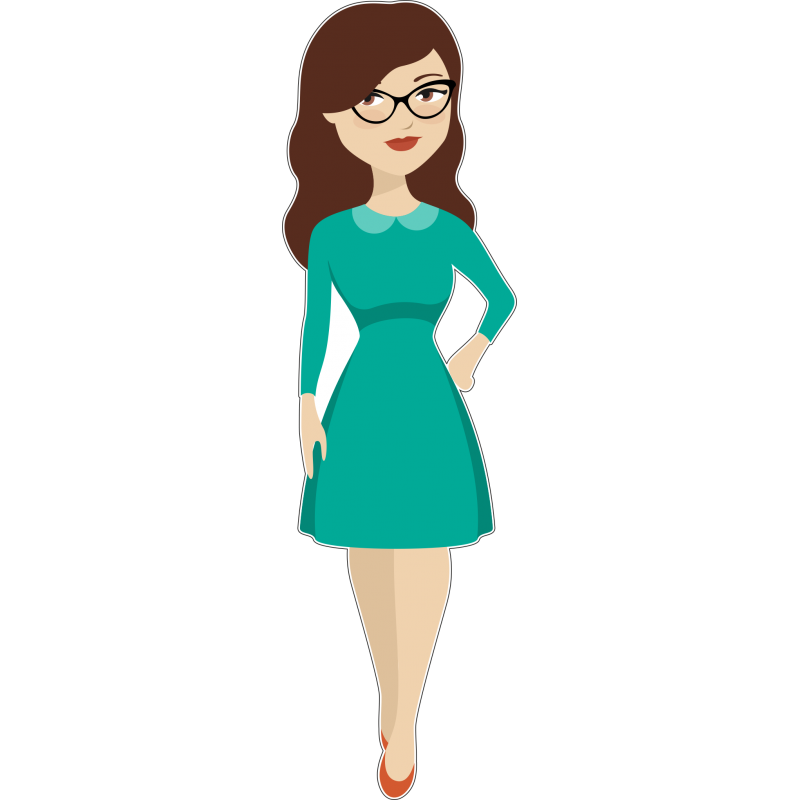 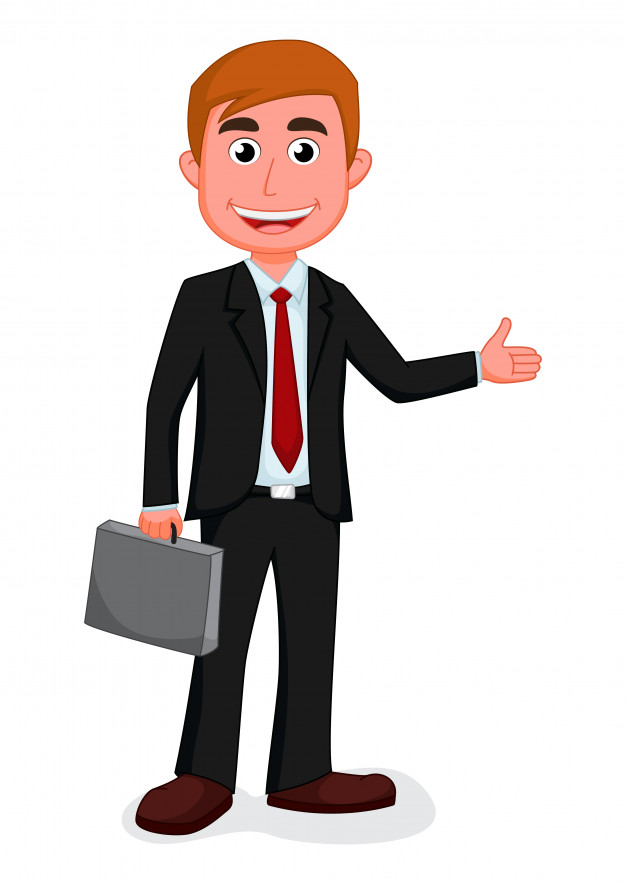 Картинки к игре - то мама и папа, их помощники. Разложить где чьи.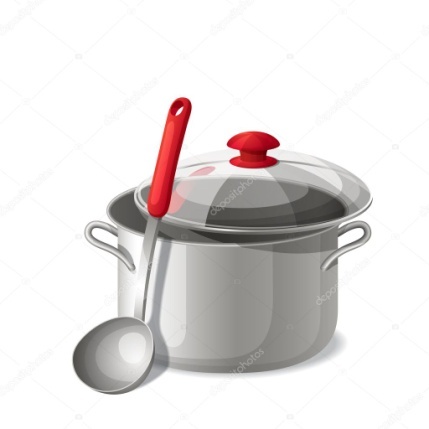 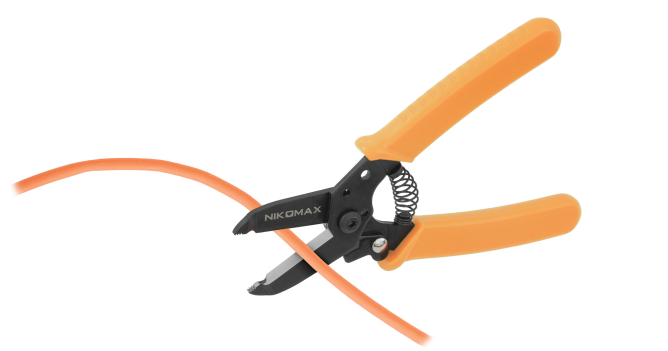 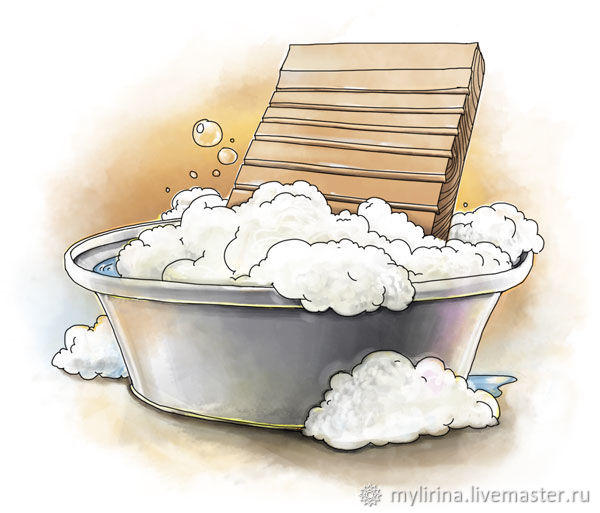 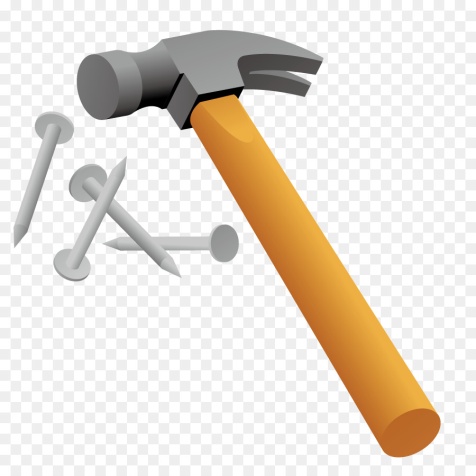 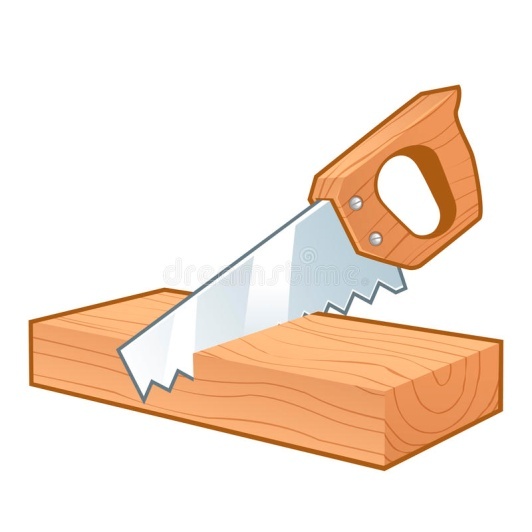 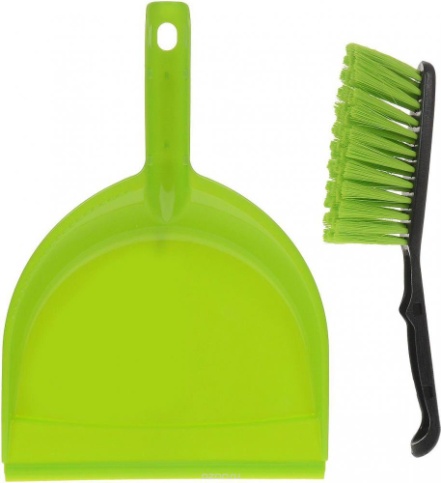 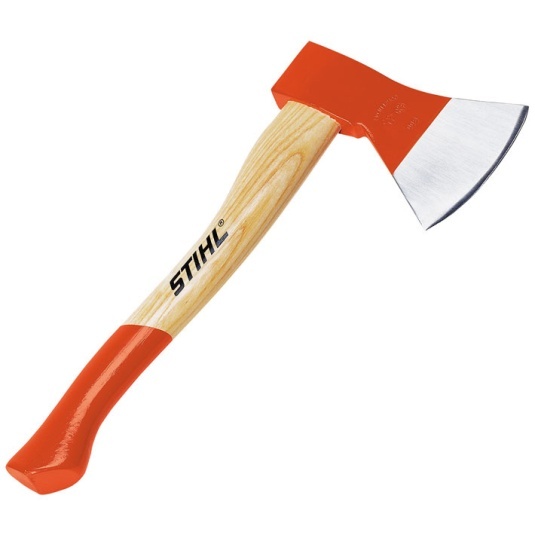 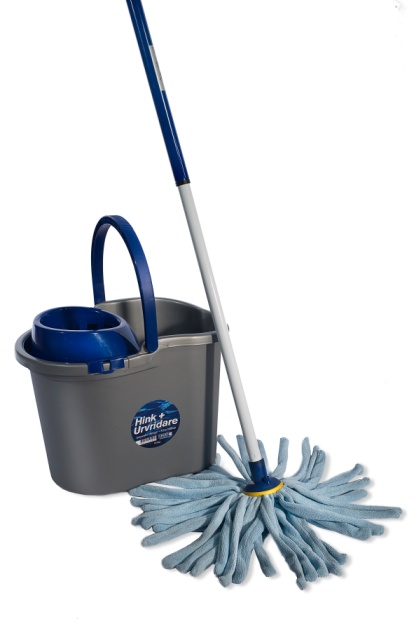 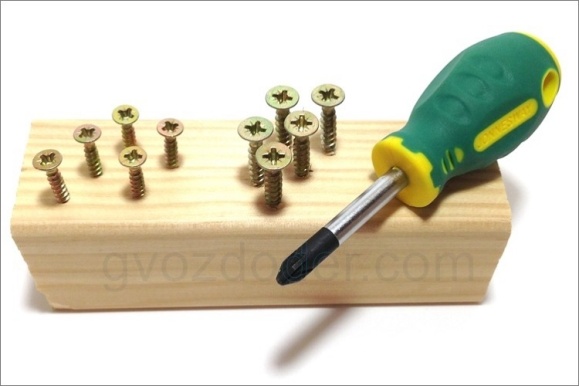 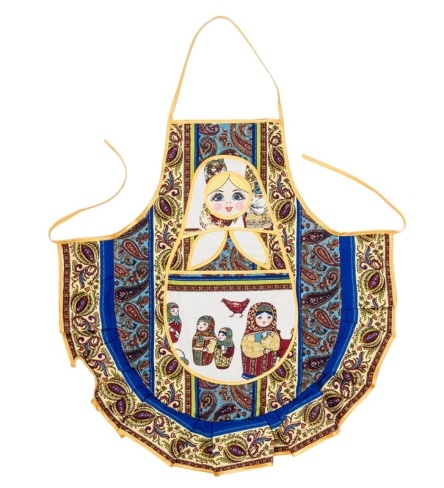 Пальчиковая гимнастика.-Мы капусту рубим, рубим. (Стучит ребром одной ладони по другой ладони).                                                                                                            -Мы морковку трем, трем. (Водит сжатой в кулак ладонью по другой ладони).                                                                                                            -Мы капусту солим, солим. (Водит руками, сложенными в щепотки).    -Мы капусту мнем, мнем. (Делает руками сгибательные движения). Капусту мы помогли приготовить, а сейчас поможем маме накрыть на стол.3. Игра с прищепками – развешиваем белье с детьми.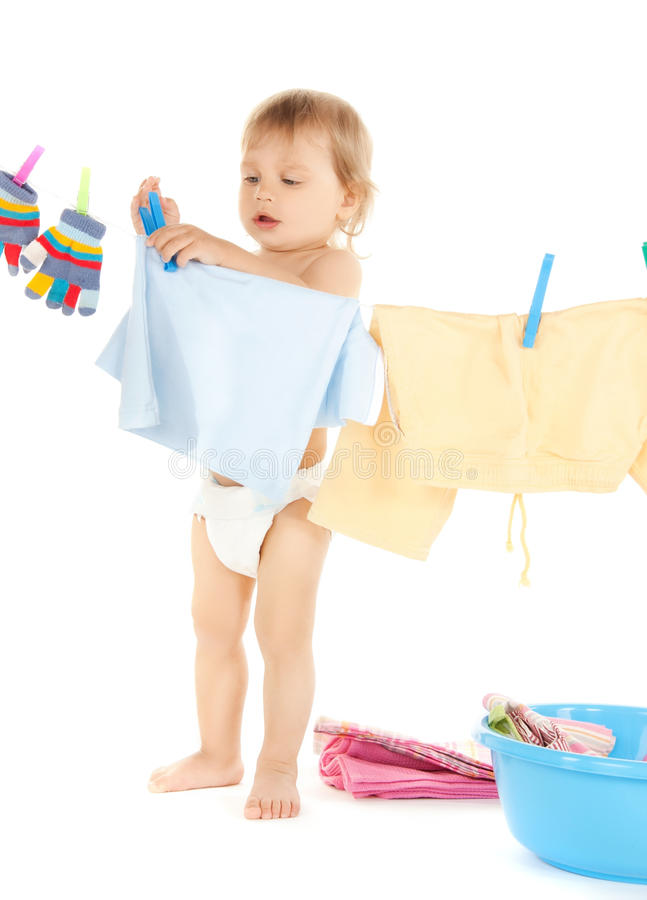 4.  Игра «Найди тень от инструмента» - (дети рассматривают цветные силуэты инструментов и повторяют за воспитателем их названия. Затем дети подбирают к темным силуэтам цветное изображение инструмента).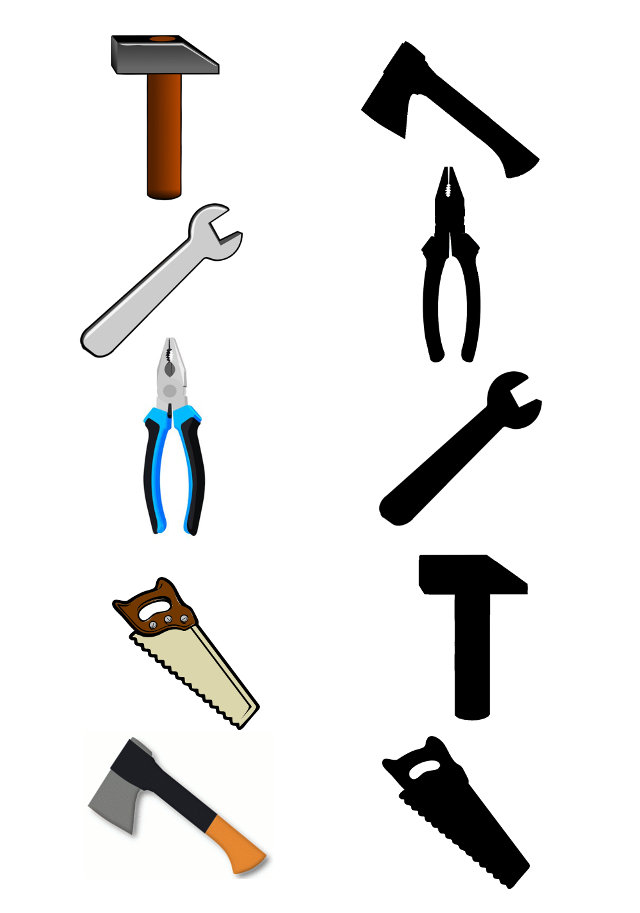 5.  Физкультминутка:Дружно маме помогаем, -  маршируемПыль повсюду вытираем, - движение руками по кругуМы белье теперь стираем, - движение руками вправо и влевоИ полы мы подмитаем, - движение руками вправо и влевоВ магазин бегом бежим, - бег на местеНа диване посидим. – приседаемМаму вечером встречаем, - разводим рукамиКрепко-крепко обнимаем. – обнимаем себя6.   Игра «Разукрась платочек».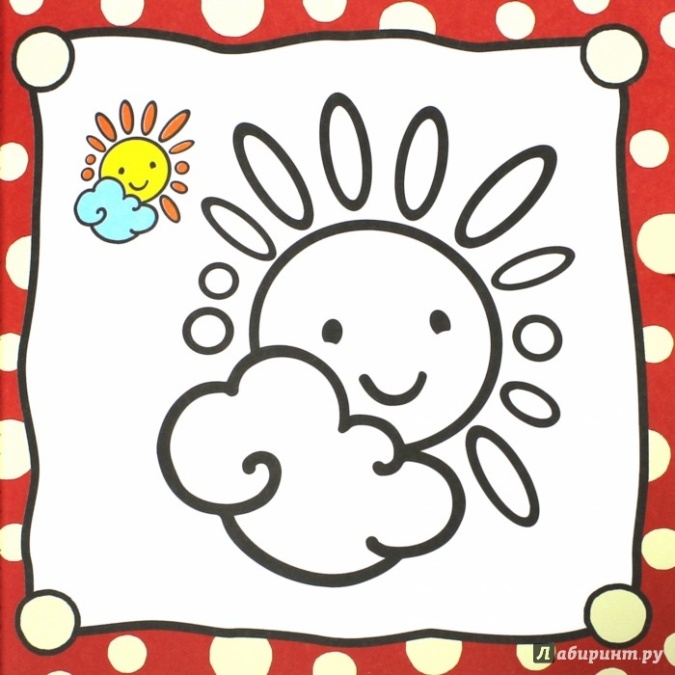 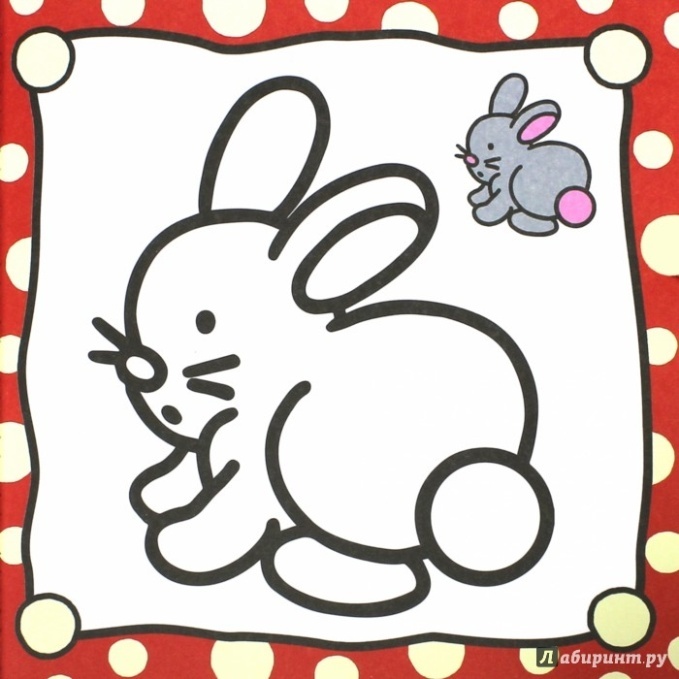 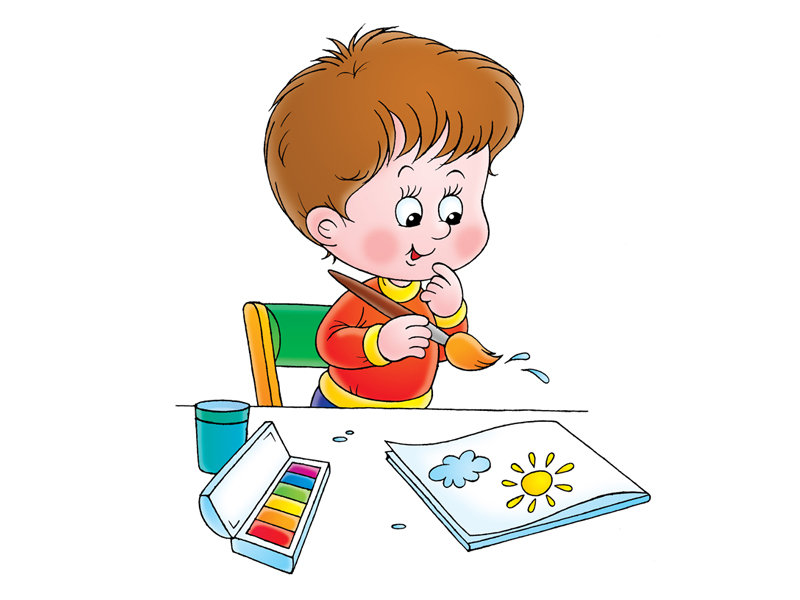 Развивать умение правильно держать карандаш, пользоваться карандашами трех цветов, закрашивать аккуратно предмет.7. Сказка « Мамины помошники»: https://youtu.be/8fOe2hUZOggУважаемые родители успехов Вам в совместной деятельности с детьми.